Skills and KnowledgeTechnical:12 years of experience on AutoCad, 3Ds Max + VRay, Adobe Photoshop. Strong design skills / hand drawing sketching.Excellent knowledge of World-wide Natural Stones / quarries / production technologies.
Professional:Project management skills including quality control, overseeing the production process and control installation stage.12 years of professional interior design experience in Natural Stone Industry.Developed great relationship with stone quarries, suppliers and production centers in Turkey, Italy, China and India.Languages: English (Fluent), Turkish (Native)Documents: Full UK driving license, CSCS card (doc.no: 06479807)Education2003 - 2007 Anadolu University | TurkeyInterior ArchitectureAward, First Class Honors1999 - 2003 Antalya Fine Arts Collage | TurkeyGraphic and Product DesignDesign Awards	•  Natural Stone Design Competition / 2013. Istanbul, TR2nd place – design ref:  “stoneraphy”•  Siemens. Life Design / 2010. New York, USFinalist - design ref: “synapse”Interests•  Photo shooting, playing table tennis and cycling together with my 10 years old son.     Selected Projects in PortfolioNo1 Grosvenor Square / London. 2019                                             Chelsea Barracks Block16 / London. 2019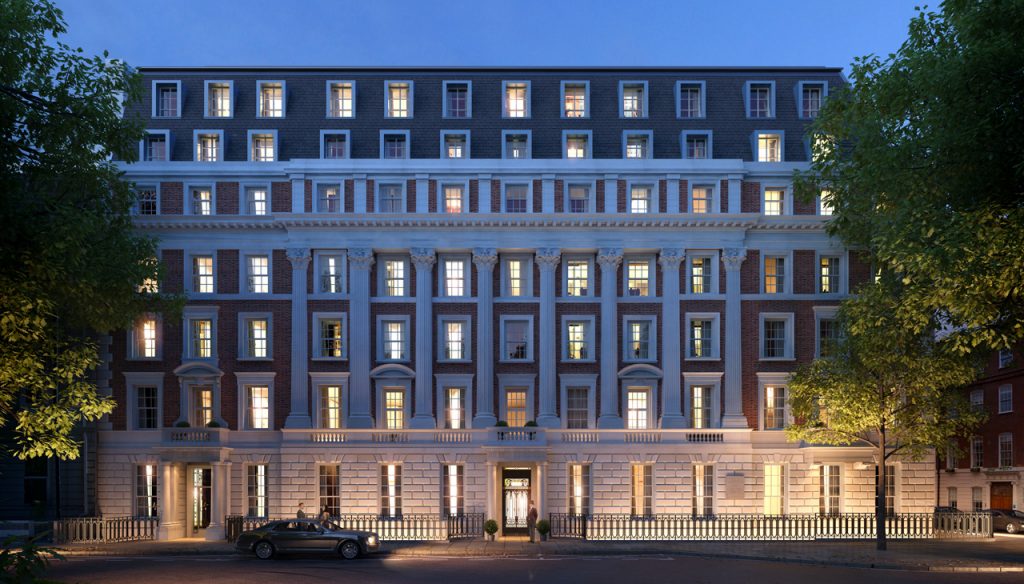 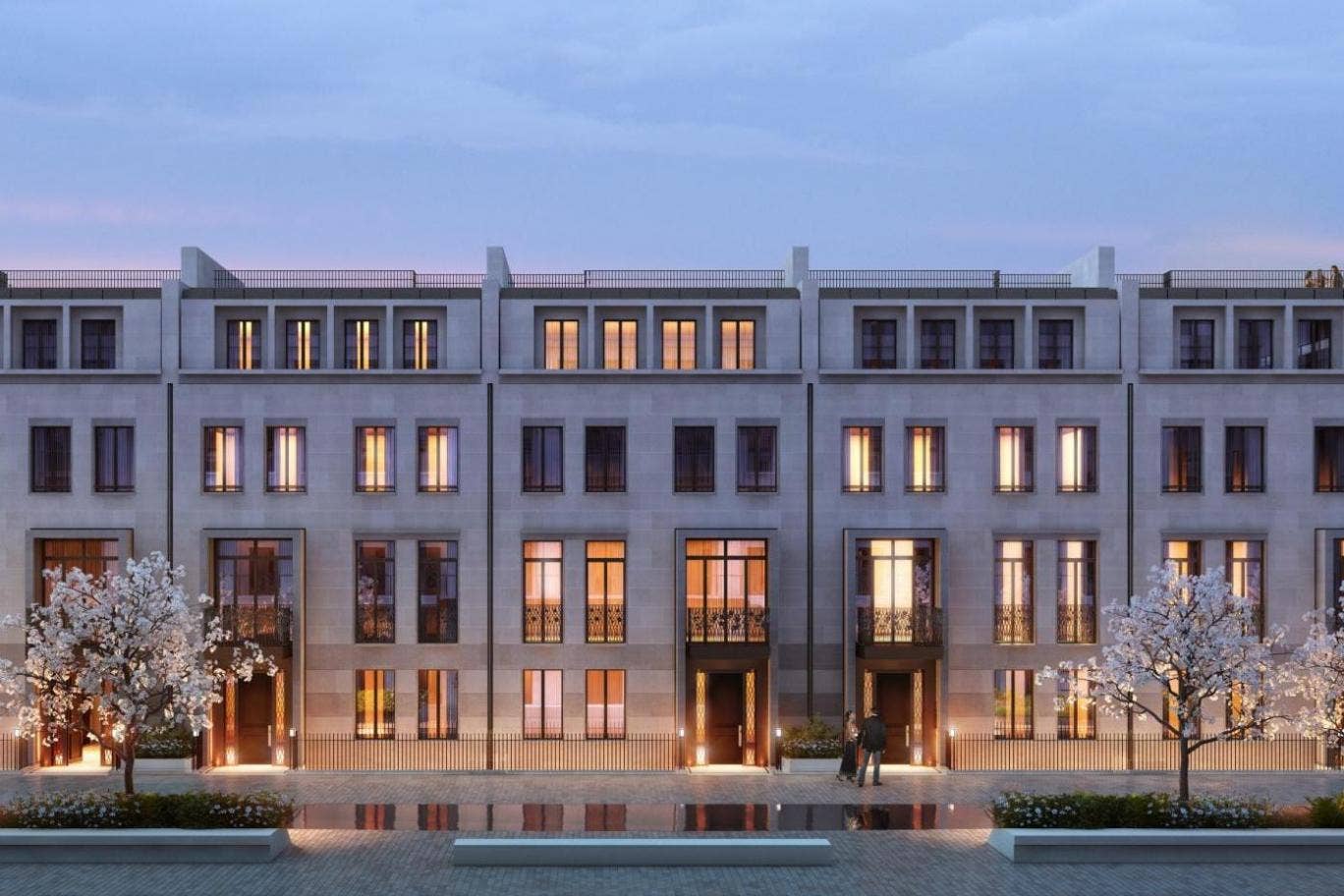 Chotto Matte Restaurant / Miami. 2018                                                Belz Synagog / London. 2017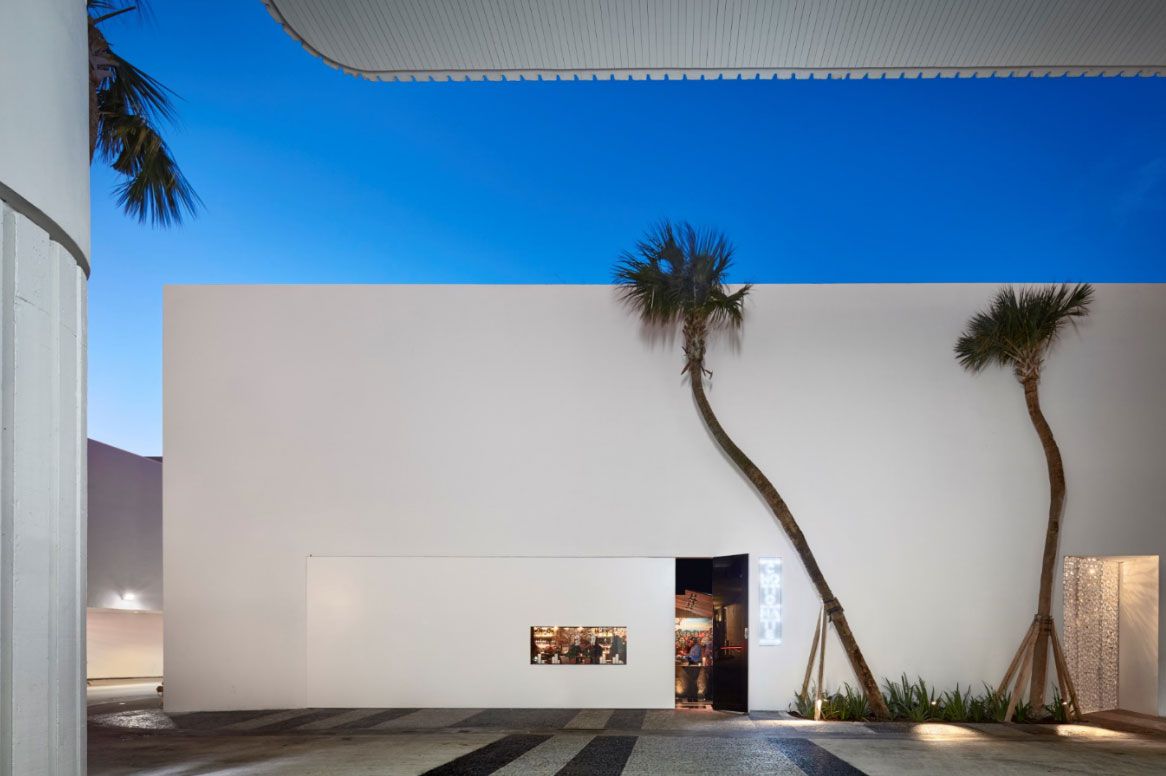 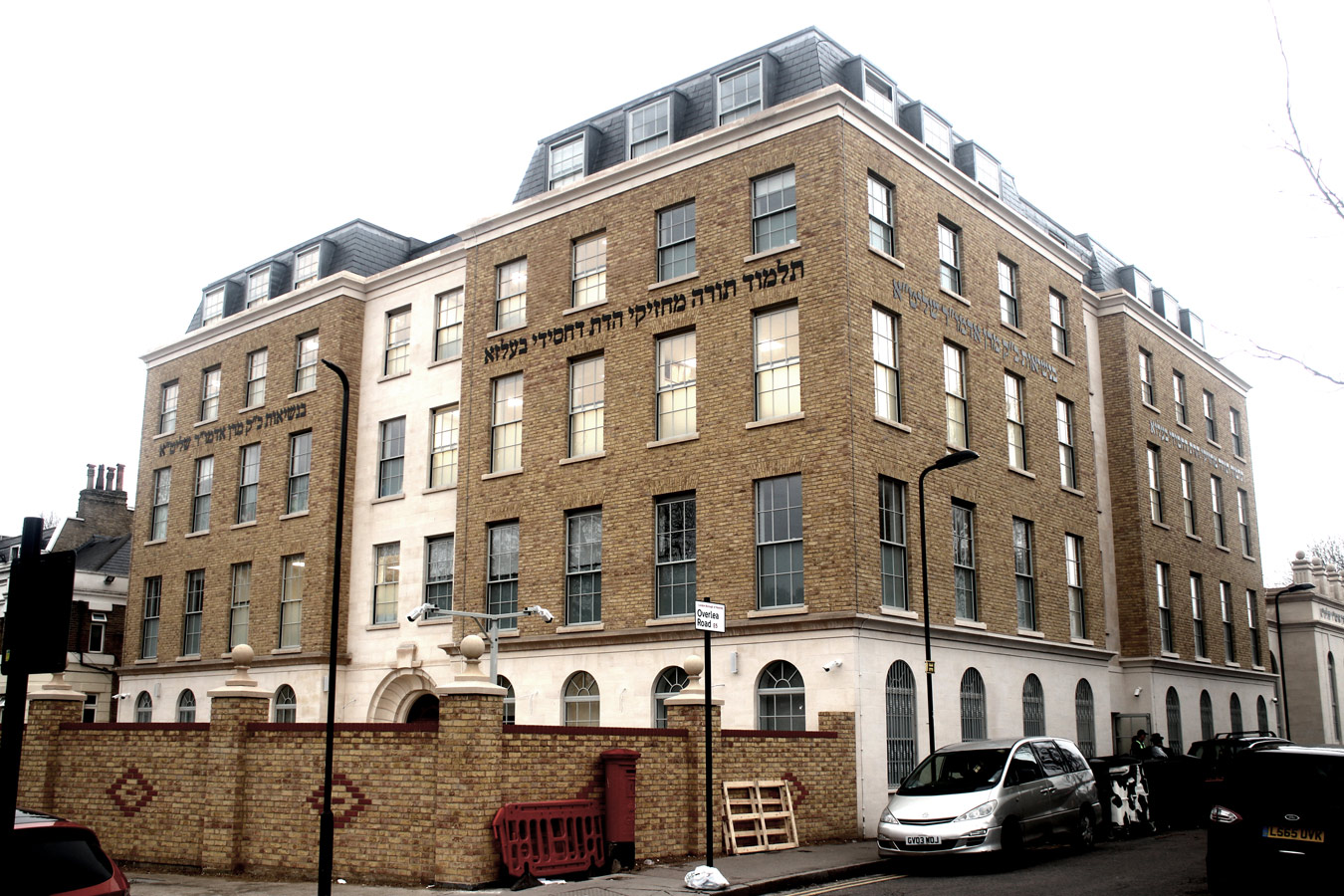 

Pantheon Marble Showroom / Istanbul. 2016                                   Private Mansion / Ipswich 2015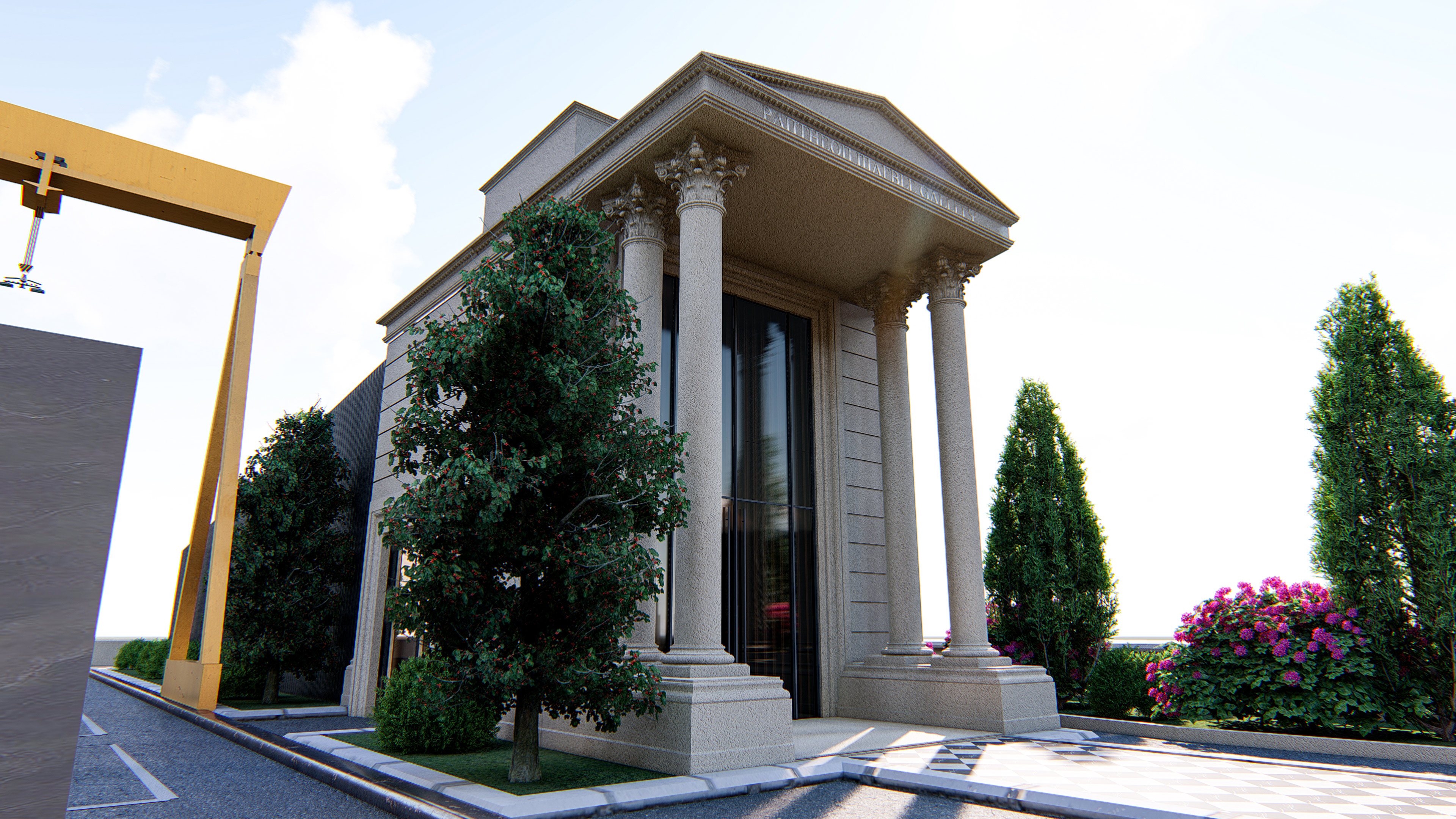 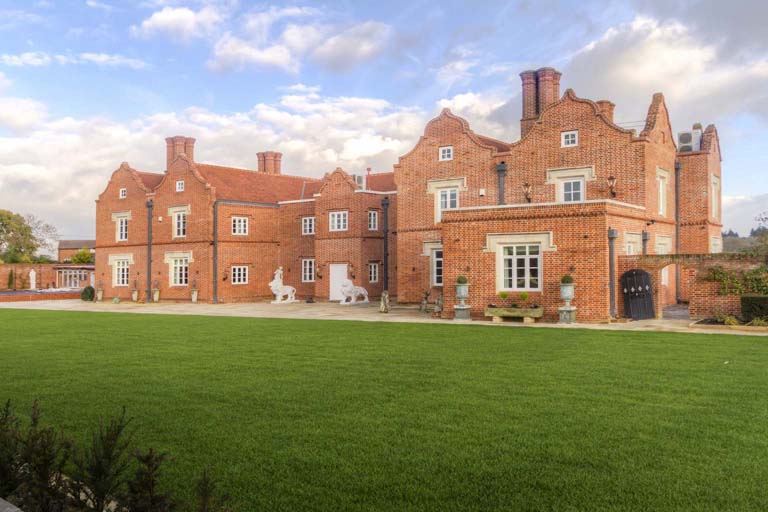 DENIZ COBANOGLU   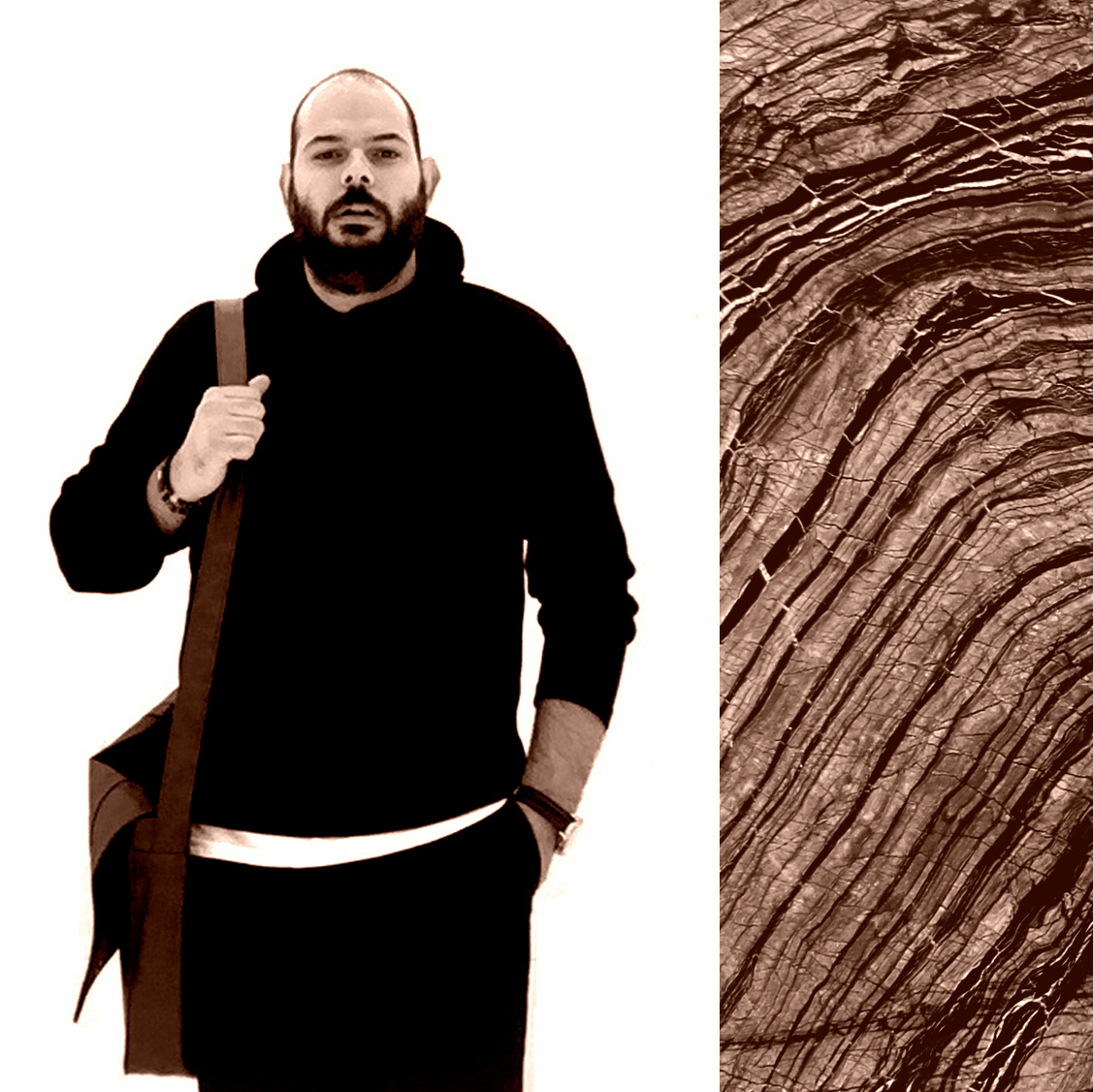 date of birth: 17 / 04 / 1984
nationality: British / Turkish
address: 140 Residence Tower, Woodberry Grove, N4 2BS, London
portfolio / website: www.denizcobano.com
email : denizcobanoglu@gmail.com
phone : 07580 012127                                                                                         Business Experience


Mega Marble Ltd. (UK)          Design & Project Manager - Feb.2019 – March.2020   
          Responsible for overseeing and advising on optimisation of drawings by other members of design team on professional approach.Create cutting / working sheets, quality and quantity checks in overseas, taking control of production, design bespoke crates and managed total of nr166 bathrooms in 1 year for Grosvenor Square project with the most complex material (White Truffle Marble)Manage the design process, produce CAD drawings, create and maintain drawing registers, attendance at the relevant client design meetings.Available to team and managers to deal with technical queries in respect of fixing methodologies, best practise, compliance with British and European Standards.Liaison with the factory and other production centres in respect of production details and deadlines.Providing accurate information to the commercial team for valuations and final accounts.Visits with clients for material selection and preparation of range reports from factory / marble quarries.Reporting to Contracts Director on progress and financial performance on each project throughout.Creating positive working relationships with client and contractor teams to support the development of repeat work/tenders and optimise the brand image.Advising on the selection of natural stones used and other aspects of procurement.Managing processes relating to the project's design to ensure that everything is delivered to schedule and budget, working very closely with estimators, quantity surveyors, site managers.Reviewing and advising on designs, ensuring they meet regulatory and legislative requirements and the client’s brief.







Tramar Group Ltd. (UK)          	              
Design Manager - Dec.2017 – Feb.2019      Establishing design, plan, and refined the architectural concepts along with furnishing and interior designing.Estimating material requirements, costs and presented design to client for their approval.Creating 3D photorealistic CGIs with current Natural Stone selections and making presentations to contractors, main clients / architects.Guiding clients on material choice, colour coordination, space utilisation, cost cutting, and use of natural stones as an architectural theme.Responsible for interacting with clients to determine factors like budget and architectural preferences.


Oblion | Stone Projects Ltd. (UK)          
Design and Project Manager - Company Partner - Nov.2013 – Dec.2017            Selecting, or having input into the selection of, specialist subcontractors or other organizations that will help complete the project work.Chairing design and project site team meetings, writing reports and giving presentations.Schedule and coordinating internal and external personnel to complete the project.Leading the design department on stone projects for luxury hotels, restaurants, offices and residentials.Preparing samples promoting the company and its works through written or web-based mediums.Responsible for initial project requirements, site visits, 2D drawings, 3D presentations (CGI)Visiting architects and contractors to develop new relationships with companies who may benefit from an added value conceptual stone design to installation services.Developing branding / design and marketing strategies.


Decorium UK Ltd. (UK)                                                     
Interior Architect - Sept.2008 – Oct.2013Providing perspectives, technical drawings including electric & lighting plans, layouts, marble furniture and stone accessorize details.Preparing working sheets for the production department.Calculating and forecast material requirements and costs with the estimators for the approval from the clients.Responsible for site surveys.Designed company`s 2 other showrooms in London.